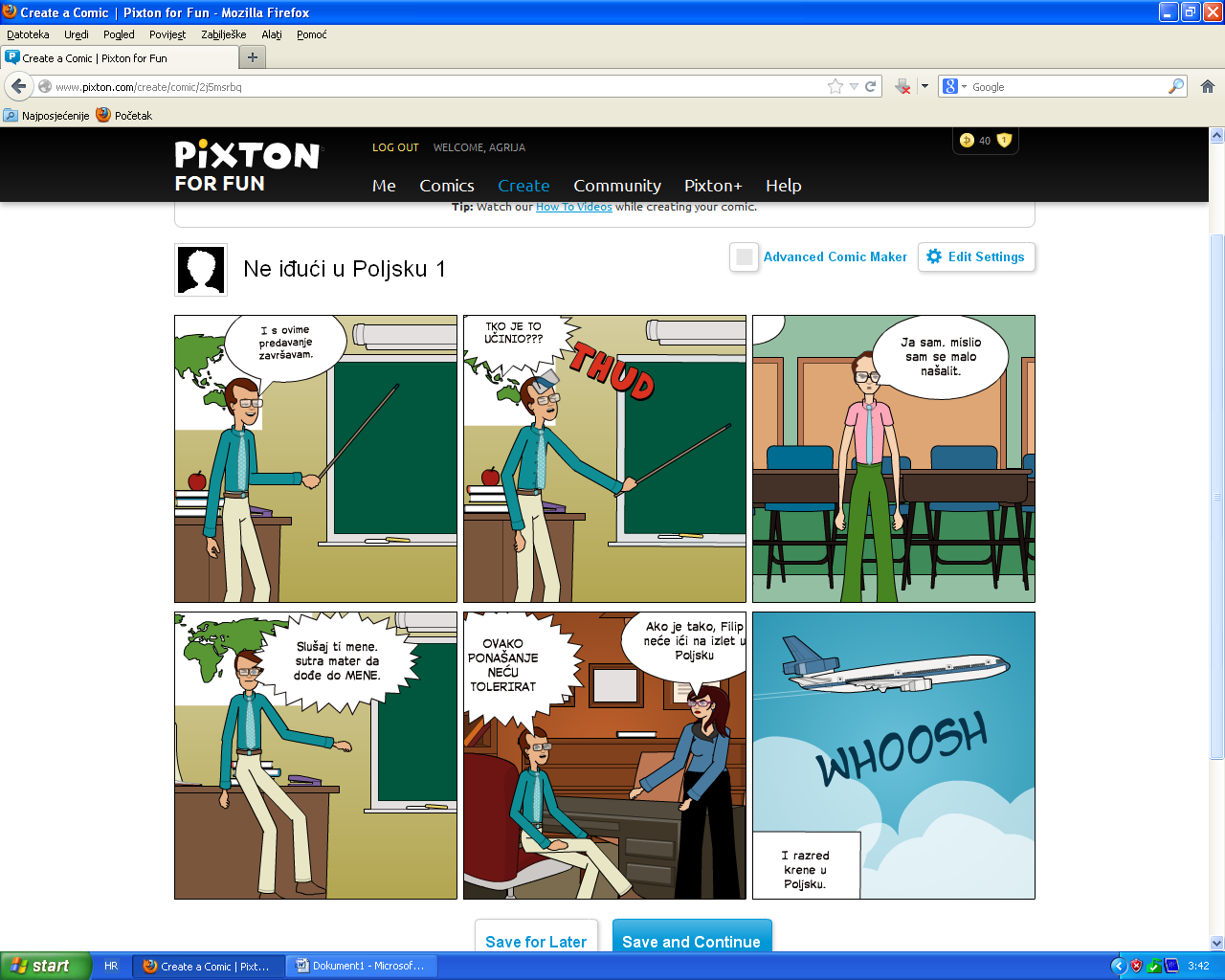 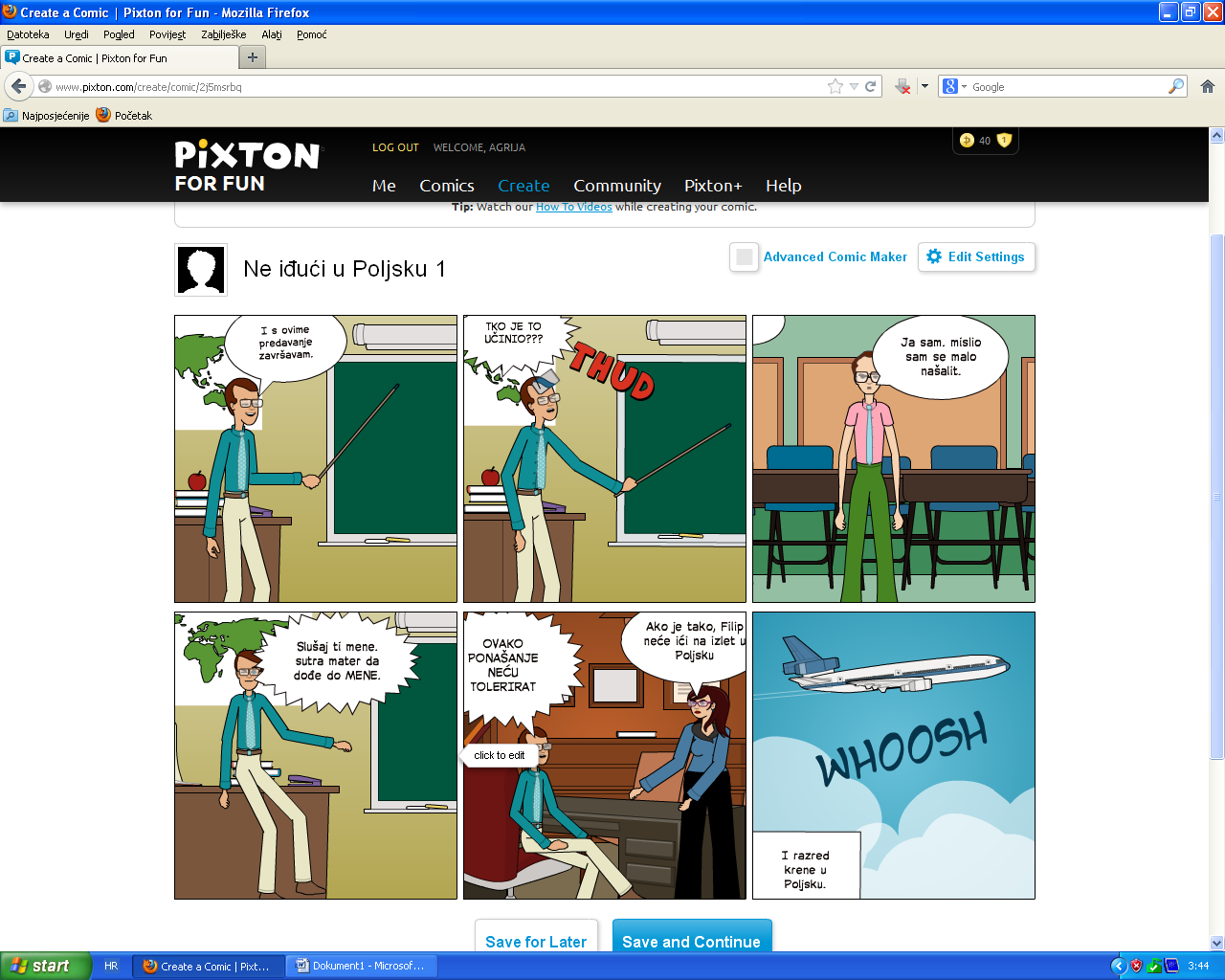 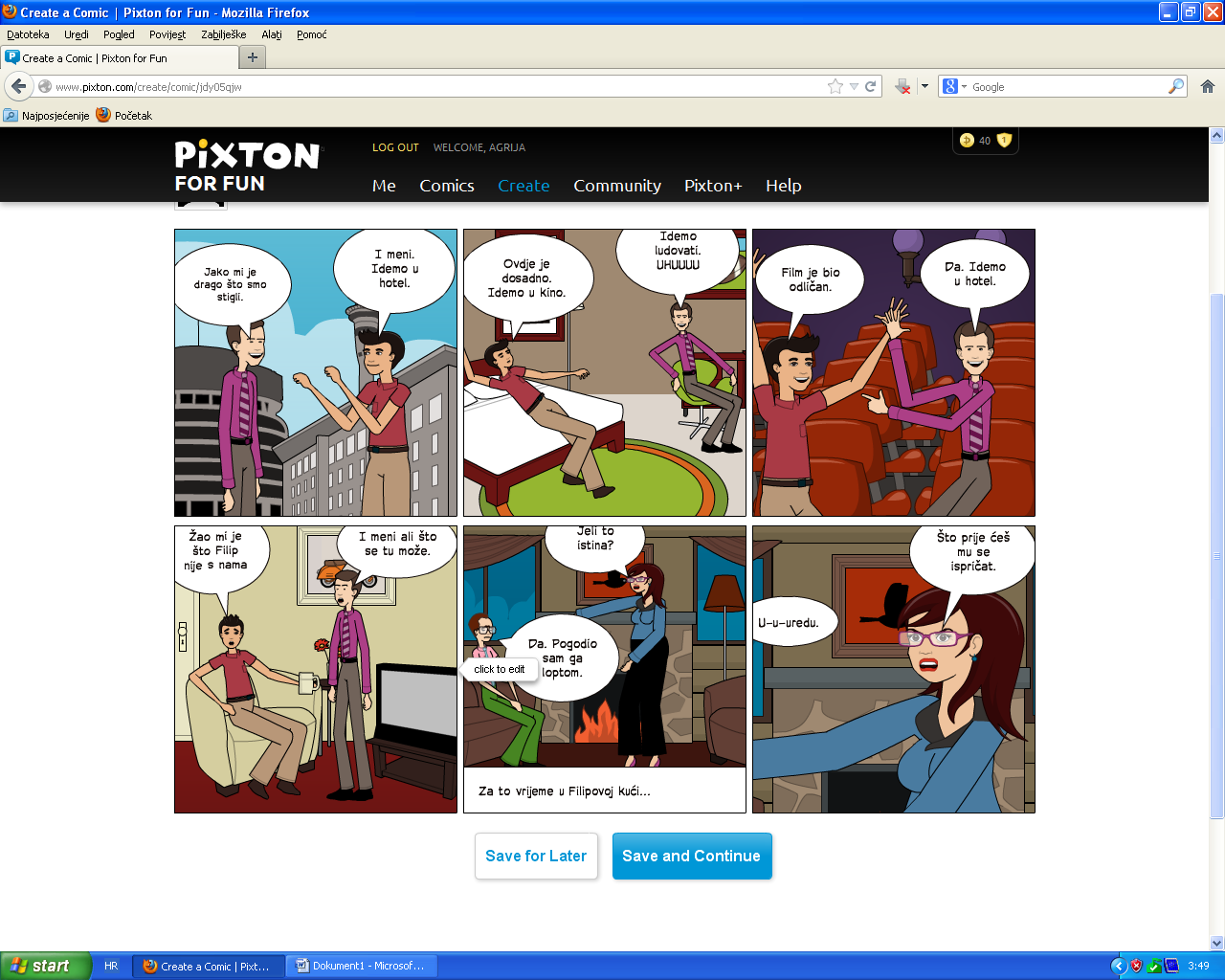 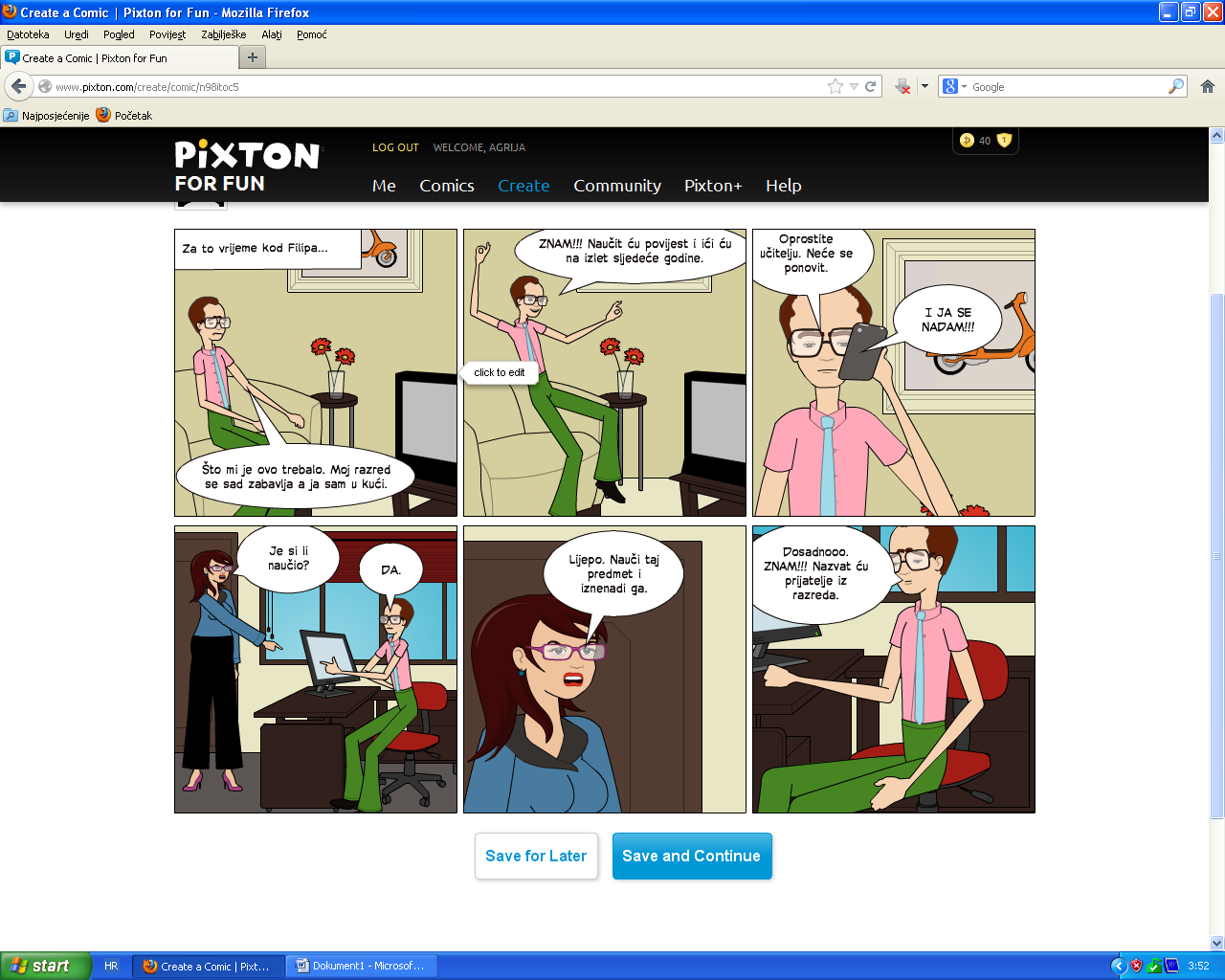 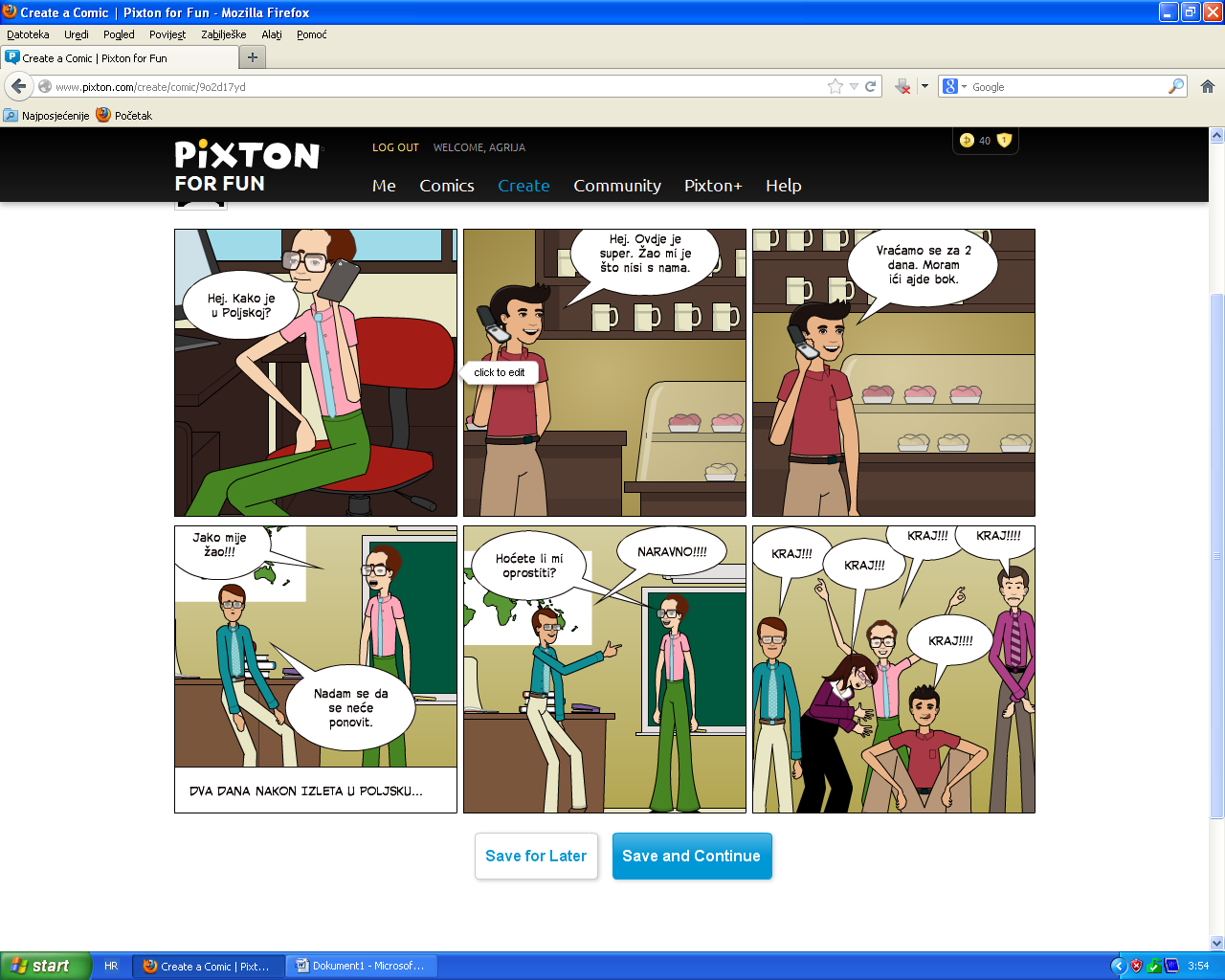 	Mislav Milas 6.b